附件4：福州大学国家大学科技园地理位置及乘车线路地理位置地址：	福州市闽侯县大学新区学园路2号福州大学国家大学科技园(东二门进)3号楼二、乘车路线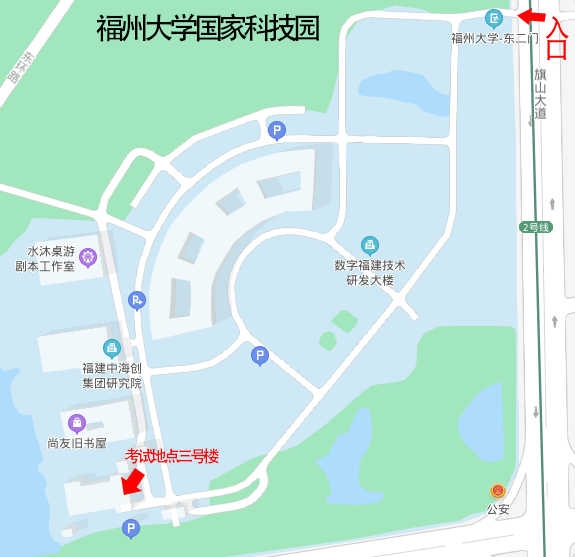 乘地铁2号线到“福州大学”站下；乘公交32、39、41、55、95、96、150、168、330、506、528路到"大学城一中校区"站下